COUNTY OF ALAMEDAQuestions & AnswerstoRFP No. 902075forAdult Forensic Behavioral Health Consultation ServicesNetworking/Bidders Conference Held on February 7, 2022Alameda County is committed to reducing environmental impacts across our entire supply chain. 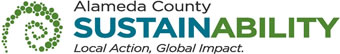 If printing this document, please print only what you need, print double-sided, and use recycled-content paper.There were no written questions submitted prior to February 8, 2022 deadline. VENDOR BID LIST 	RFP No. 902075– Adult Forensic Behavioral Health Consultation Services	This Vendor Bid List is being provided for informational purposes to assist bidders in making contact with other businesses as needed to develop local small and emerging business subcontracting relationships to meet the requirements of the Small Local Emerging Business (SLEB) Program. This RFP is being issued to all vendors on the Vendor Bid List; the following revised vendor bid list includes contact information for each vendor attendee at the Networking/Bidders Conferences.This County of Alameda, General Services Agency (GSA), RFP Questions & Answers (Q&A) has been electronically issued to potential bidders via e-mail.  E-mail addresses used are those in the County’s Small Local Emerging Business (SLEB) Vendor Database or from other sources.  If you have registered or are certified as a SLEB, please ensure that the complete and accurate e-mail address is noted and kept updated in the SLEB Vendor Database.  This RFP Q&A will also be posted on the GSA Contracting Opportunities website located at Alameda County Current Contracting Opportunities. RFP No. 902075 - Adult Forensic Behavioral Health Consultation ServicesRFP No. 902075 - Adult Forensic Behavioral Health Consultation ServicesRFP No. 902075 - Adult Forensic Behavioral Health Consultation ServicesRFP No. 902075 - Adult Forensic Behavioral Health Consultation ServicesRFP No. 902075 - Adult Forensic Behavioral Health Consultation ServicesRFP No. 902075 - Adult Forensic Behavioral Health Consultation ServicesRFP No. 902075 - Adult Forensic Behavioral Health Consultation ServicesBusiness NameContact NameContact PhoneAddressCityStateEmail  4 Points Counseling / 4 Points Holistic Wellness LLCKimberli Porter( 510 ) 274-162117259 Hesperian Blvd, Suite 15SAN LORENZOCAkimberli.porter@4pointscounseling.org  A Connected Family ServicesSharon Jones( 510 ) 881-654925010 Silverthorne PlaceHAYWARDCAshadoje@aol.com  Abner J. Boles III PhDAbner Boles( 510 ) 882-87804310 Mountain BlvdOAKLANDCAajb@netwiz.net  Adroit Resources IncMausami Kakkar( 510 ) 573-640039500 Stevenson Place, Suite 202FREMONTCAmausami@adroitresources.com  Advanced ResourcesPatrick Collins( 510 ) 287-99001001 Broadway, Suite 288OAKLANDCAaricsltd@aol.com  AE3 Partners, Inc.Rick Dumas( 510 ) 538-999111 Embarcadero West, Suite 205OAKLANDCArickd@ae3partners.com  Agape Enterprises ConsultingDon Stoneham( 925 ) 803-57367223 Avon CourtDUBLINCAstoneham@agape1.biz  Alameda County Bar AssociationTiela Chalmers( 510 ) 302-22081000 Broadway, Ste 290OAKLANDCAtiela@acbanet.org  Alan J. Swope, Ph.D.Alan Swope( 510 ) 428-18773155 College AveBERKELEYCAaswope@alliant.edu  Allen J SchuhAllen J Schuh( 925 ) 462-17622344 Corte De La JaraPLEASANTONCAaschuh101@yahoo.com  ALMA StrategiesArturo Taboada( 510 ) 292-6615943 Cerrito StreetALBANYCAataboada@almastrategies.com  Altrian-A Management GroupHarriet STRICKLEN( 510 ) 774-95703405 Dimond St #5OAKLANDCAhstricklen@amanagementgroup.co  Alvan Quamina ConsultingAlvan Quamina( 510 ) 435-76881645 81st AvenueOAKLANDCAagvquamina@aol.com  American Medical Forensic SpecMatt McCarthy( 510 ) 985-83332000 Powell Street, Suite 520EMERYVILLECAmmccarthy@amfs.com  Andree Driskell & AssociatesAndree Driskell( 510 ) 687-1256675 Hegenberger Road, Suite 239OAKLANDCAandreedriskell@earthlink.net  Anjanette Scott LLCAnjanette Scott( 510 ) 717-947119108 Parsons AvenueCASTRO VALLEYCAanjanettescott@yahoo.com  Ann Martin CenterAlexandra Volpe( 510 ) 655-78801375 55th StreetEMERYVILLECAavolpe@annmartin.org  Anne Bisek, PsyDAnne Bisek( 510 ) 797-491139198 State Street, Fremont, CA9FREMONTCAAnne@Doc911.net  Anthony CarpentieriAnthony Carpentieri( 510 ) 849-16262315 Prince StBERKELEYCAstephelp@onemain.com  Archgate Consulting, Inc.Arvind Ahuja( 510 ) 459-0964937 Sherman WayPLEASANTONCAandy@archgateconsulting.com  Arum Consulting GroupIke Arum( 714 ) 728-01502600 Ivy DriveOAKLANDCAarum.consulting@gmail.com  Arum Consulting GroupIke Arum( 714 ) 728-01502600 Ivy DriveOAKLANDCAarum.consulting@gmail.com  ATHENA MANAGEMENT SOLUTIONS LLCKami Johnson( 888 ) 327-2525118 GABLE AVEBERKELEYCAkjohnson@athenamanagementsolution.com  Aubrey Cramer ConsultationAubrey Cramer( 510 ) 531-52402500 Carisbrook driveOAKLANDCAaubreycramer@comcast.net  Ayannakai Nalo, LCSWAyannakai Nalo( 510 ) 316-34754671 Stauffer PlaceOAKLANDCAaknalo@sbcglobal.net  Baines Group, Inc.Michael Baines( 510 ) 238-4669562 14th StreetOAKLANDCAbainesgroupinc1110@sbcglobal.net  Barbara RamseyBarbara Ramsey, M.D.( 510 ) 384-07131440 Bonita AvenueBERKELEYCAbramsey53@gmail.com  Bartle Wells AssociatesDoug Dove( 510 ) 653-33991889 Alcatraz AvenueBERKELEYCAddove@bartlewells.com  Bay Area Program Mgt. Grp.LLCMichele Bellows( 510 ) 267-61141333 Broadway #300AOAKLANDCAmbellows@envirotranssolutions.com  Bay Edvantage, LLCAdam Dost( 925 ) 465-52507901 Stoneridge Dr, Suite 109PLEASANTONCAadost@sfnewhorizons.com  Be WellDeepa Abraham( 925 ) 803-11337080 Donlon Way, Suite 104DUBLINCAbewellpro@att.net  Becky L. Taylor AssociatesBecky Taylor( 510 ) 638-727669 Thousand Oaks DriveOAKLANDCABLTaylorassoc@comcast.net  Becton Healthcare ResourcesNeisha Becton( 925 ) 520-00055674 Stoneridge Drive, Suite 108PLEASANTONCAnbecton@bhrcorp.org  Bellecci & Associates, Inc.Daniel Leary( 925 ) 681-48807077 Koll Center Pkwy, Ste 210PLEASANTONCAdaniel@bellecci.com  Bellos GroupThea Bellos( 510 ) 540-57251250 Addison St # 211aBERKELEYCAtbellos@bellosgroup.com  Berkeley Training AssociatesStan Taubman( 510 ) 845-76502625 Alcatraz Ave, Ste 129BERKELEYCAbtatraining@earthlink.net  Beth Newell, ConsultingElizabeth Newell( 330 ) 573-97282742 PARKER AVEOAKLANDCAeanewell@gmail.com  Beyond the Arc, Inc.Jacqueline Espinoza( 510 ) 280-55362600 Tenth Street, Suite 616BERKELEYCAgov@beyondthearc.net  Bibby, LLCDouglas Bibby( 510 ) 525-94991109 Neilson StALBANYCAdbibby@bibbyllc.com  Bill SayBill Say( 510 ) 548-87031904 Virginia StreetBERKELEYCAbill@billsay.com  Bill StewartBill Stewart( 510 ) 520-43992235 Dexter WayHAYWARDCAbstewart741@aol.com  Branes, LLCLorre Zuppan( 510 ) 749-67902986 Southwood Dr.ALAMEDACAzuppan@branes.com  Builders Control IncJohn Bohannon( 510 ) 534-571618 Embarcadero CoveOAKLANDCAjohnbohannon@builderscontrol.com  California Health CollaborativStephen Ramirez( 559 ) 224-4524519 17th StreetOAKLANDCAsramirez@healthcollaborative.org  California MEDLinkJanice Haris( 510 ) 444-2691436 14th Street, Suite 910OAKLANDCAjharis@camedlink.com  Cambridge Systematics, Inc.Wendy Williamson( 510 ) 873-8700555 12th St., Suite 1600OAKLANDCAwwilliamson@camsys.com  Cardea ServicesPatricia Blackburn( 510 ) 835-3700614 Grand Ave, Suite 400OAKLANDCApblackburn@cardeaservices.org  CE2 CorporationClyde Wong( 925 ) 463-73016140 Stoneridge Mall Road Suite 500PLEASANTONCAwong@ce2corp.com  CGR MANAGEMENT CONSULTANTSMARY BRIGHTBILL( 510 ) 844-77521901 Harrison St., Suite 1100, Room 1115OAKLANDCAparatran@aol.com  Charlotte Toothman ConsultingCharlotte Toothman( 510 ) 559-31141863 Catalina AvenueBERKELEYCAtoothmanc@comcast.net  Chaves & AssociatesArlene Chaves( 510 ) 268-6900289 Park StreetSAN LEANDROCAarlene@chaves-associates.com  Chemmeen Groups, LLC.Melanie Baskaran( 408 ) 888-94352165 Parkhurst StreetHAYWARDCAmelanievanitha@gmail.com  Christy Trombley, Psy.D.Christy Trombley( 860 ) 748-794620284 Redwood Rd.CASTRO VALLEYCAchristy.trombley@gmail.com  CJM AssociatesCheryl Johnson( 510 ) 326-72612720 College Ave, #1BERKELEYCAcjmassociates.2011@gmail.com  CJM AssociatesCheryl Johnson( 510 ) 326-72612720 College Ave, #1BERKELEYCAcjmassociates.2011@gmail.com  Claremont Behavioral Services, Inc.Laurie Slez( 800 ) 834-37731050 Marina Village Parkway, Suite 203ALAMEDACAlslez@ClaremontEAP.com  Claros GroupLaura Peck( 510 ) 524-3150969 Kains Ave.ALBANYCAlpeck@clarosconsulting.com  CMC Training & Consulting, Inc.Catherine Wool( 510 ) 357-35351530 Graff AveSAN LEANDROCAcwool@cmctrain.com  Contreras ConsultingColleen Contreras( 510 ) 814-817716 Sunny Cove CircleALAMEDACAcolleencontreras@yahoo.com  Craig Hart Consulting, LLCSydni Craig-Hart( 510 ) 301-06682340 Powell Street, Suite 223EMERYVILLECAsydni@craighartconsulting.com  Craig L. Adams, Ph.D.Craig Adams( 510 ) 581-82101122 B Street, Suite 206HAYWARDCAcnaadams@comcast.net  Cristobal ConsultingKristene Cristobal( 510 ) 407-0791781 Spruce StreetBERKELEYCAcristobalconsulting@gmail.com  Cristobal ConsultingKristene Cristobal( 510 ) 407-0791781 Spruce StreetBERKELEYCAcristobalconsulting@gmail.com  Crowell and AssociatesGloria Crowell( 510 ) 913-569416 Maggiora DriveOAKLANDCAcroglo@pacbell.net  Crown Health ServicesClifton Johnson( 510 ) 770-148143551 Mission Blvd, Ste 106FREMONTCAcjohnson@crown-health.com  CSB ConsultingCassandra Benjamin( 510 ) 893-46561204 Preservation Pkwy, Suite 200OAKLANDCAcsbenjamin@sbcglobal.net  CY PartnersXinyuan Yang( 510 ) 292-69631615 Broadway, Suite 600OAKLANDCAcatherineyang9@gmail.com  Cytel Group IncJames Baker( 925 ) 354-689317200 Foothill BoulevardCASTRO VALLEYCAjim@cytelgroup.com  D. Nicholson & AssociatesDan Nicholson( 510 ) 703-81091611 Telegraph Ave., #315OAKLANDCADan.Nicholson@OctagonRS.com  Dabri, Inc.Ravinder Kaur( 510 ) 406-71591212 Preservation Parkway, suite 300OAKLANDCAdkaur@dabri.com  Dahlin & AssociatesPeter Dahlin( 510 ) 507-30561024 55th St.OAKLANDCAdahlinpm@aol.com  Danquah Group, LLCSeth Danquah( 925 ) 475-50584900 Hopyard Rd., Suite 100, Office No. 10PLEASANTONCAsdanquah@danquahgroup.com  Danquah Group, LLCSeth Danquah( 925 ) 475-50584900 Hopyard Rd., Suite 100, Office No. 10PLEASANTONCAsdanquah@danquahgroup.com  Darien Louie ConsultingDarien Louie( 510 ) 418-86051 Rishell DriveOAKLANDCAdarienlouie8888@gmail.com  David Dickson ConsultingDavid G. Dickson( 707 ) 479-8491800 Hearst AveBERKELEYCAdavid.d@comcast.net  David Paul Rosen & AssociatesStacey Nordwall( 510 ) 451-25521330 Broadway, Ste 937OAKLANDCAstacey@draconsultants.com  David R. NakashimaDavid Nakashima( 510 ) 530-09656616 Banning DriveOAKLANDCAdavenakashima@gmail.com  Debra Kaufman ConsultingDebra Kaufman( 415 ) 519-55071300 Oxford StreetBERKELEYCAdkaufmanconsulting@gmail.com  Diane Akers ConsultingDiane Akers( 510 ) 514-8152716 Curtis StreetALBANYCAdianeakers@aol.com  Diversity in Health Training InstituteBeatrice Lee( 510 ) 838-1110310 8th Street, Suite 303OAKLANDCAbeatrice.lee@dhti.org  Divine Psychological ServicesKaire Poole( 510 ) 722-705022320 Missiobn Blvd #428HAYWARDCAdivinepsychologicalsvcs@gmail.com  Dr. Gary T. ThompsonGary Thompson( 818 ) 312-4910133 Goethe StreetBERKELEYCAgaryinpsych@netzero.com  DRJ & AssociatesDonna R. Jacobs( 510 ) 881-25527735 Pineville CirCASTRO VALLEYCAprimadrj@gmail.com  Dryad, LLCTorrey Young( 510 ) 538-600035570 Palomares Rd.CASTRO VALLEYCAtorrey@dryad.us  DWH ConsultingDarryl Hewitt( 510 ) 888-036020139 Crow Creek Road, Suite 100CASTRO VALLEYCAdarryl@dwhconsulting.com  Earth Circles Renewal CtrYVONNE BEYER( 510 ) 601-0132524 Oakland AveOAKLANDCAYAWBEYER@HOTMAIL.COM  Emilio A Escudero PhDEmilio A Escudero( 510 ) 655-74204026 Piedmont AveOAKLANDCAprusa@pacbell.net  Estoa, LLCStephanie Anderson( 510 ) 243-73001300 Clay Street, Suite 600OAKLANDCAsanderson@estoagroup.com  Family Service Counseling and Community Resource CenterLisa Perry( 510 ) 483-67152208 San Leandro Blvd.SAN LEANDROCAlperry@fscc.org  Farallon Consulting, LLCLori Pettegrew( 510 ) 879-6804180 Grand Ave, Suite 900OAKLANDCAlpettegrew@farallonconsulting.com  FolstraFolakemi Aladegbami( 510 ) 838-69201939 Harrison Street, Suite 420OAKLANDCAkemi@folstra.com  Francisco & Associates, Inc.Joseph Francisco( 925 ) 785-19335776 Stoneridge Mall Rd, #320PLEASANTONCAjoef@franciscoandassociates.com  Francisco Herrera ConsultingFrancisco Herrera( 415 ) 812-93624848 International BlvdOAKLANDCAfranciscoherrera001@gmail.com  Fruge Psychological AssociatesDr. Alexis Green-Fruge( 510 ) 482-36221300 Clay St., Ste 600OAKLANDCAinfo@fpasolutions.com  Gardner, Underwood & Bacon LLCLisa Smith( 510 ) 444-83431440 Broadway, Suite 800OAKLANDCAlisa.smith@gubllc.com  George L GardnerGeorge L Gardner( 510 ) 482-10024146 Park BlvdOAKLANDCAggardner@mcn.org  GetResource, Inc.Nishi Deokule( 510 ) 936-164037488 Marsten DriveNEWARKCAnishi@getresourceinc.com  Gibson & AssociatesPaul Gibson( 510 ) 986-09901300 Clay St., Ste 600OAKLANDCApaul@gibsonandassociates.com  GIS ConsultantsBruce Joffe( 510 ) 238-97711212 Broadway, Suite 610OAKLANDCAGIS.Consultants@joffes.com  GottaVent2Live, LLCShareeka "Nicole" Spooner( 510 ) 423-133522568 Mission Boulevard, Suite 509HAYWARDCAgottavent2live@gmail.com  Greenbank AssociatesAlice Sung, AIA, LEED AP( 510 ) 658-8060117 Greenbank Ave.PIEDMONTCAasung1@gmail.com  Hanserd Ventures LLC DBA: Hanserd Health Care SolutionsJessica Hanserd( 510 ) 987-84841518 Leimert Blvd.OAKLANDCAjessica@hanserdhcsolutions.com  Hatchuel Tabernik and AssociatesRussell Lobar( 510 ) 559-31932560 9th Street, Suite 211BERKELEYCArlobar@htaconsulting.com  Health Equity PartnershipNancy Halloran( 510 ) 847-3833614 Grand Ave, #400OAKLANDCAnshalloran@sonic.net  Health Outreach PartnersCynthia Selmi( 510 ) 268-00911970 Broadway, Suite 200OAKLANDCAcynthia@outreach-partners.org  HFS ConsultantsPat Sinclair( 510 ) 768-0066505 Fourteenth St., 5th floorOAKLANDCApats@hfsconsultants.com  Holub AssociatesAllen Holub( 510 ) 528-36201041 Shattuck Ave.BERKELEYCAaholub@holub.com  Hope Consulting GroupLianne Hope( 650 ) 703-88473608 Laguna AvenueOAKLANDCAlianne@hopeconsultinggroup.com  HOPE Program, A Licensed Clinical Social Worker Professional CorporationJanelle Harper( 510 ) 764-24281245 B StreetHAYWARDCAjharper@hopeprogram.biz  Ijichi Perkins & AssociatesKaren Ijichi Perkins( 510 ) 531-96852823 Steinmetz WayOAKLANDCAkiperkins@sbcglobal.net  Infocus ConsultingChristine Stoner-Mertz( 510 ) 663-72001615 Broadway, Suite 1400OAKLANDCAchris@gettinginfocus.com  Innovations in Public HealthJulie Williamson( 510 ) 823-72014618 Belfast Ave.OAKLANDCAjwwilliamson510@gmail.com  Inspire Consulting GroupGrace Uwadiale( 925 ) 485-51296210 Stoneridge Mall Road, Suite 120PLEASANTONCAgrace@inspireconsult.com  Isobel White ConsultingIsobel White( 510 ) 828-35541734 Francisco StreetBERKELEYCAisobelwhite1@gmail.com  J. Haynes EnterprisesGwendolyn McClain( 510 ) 470-35153357 Shawn WayHAYWARDCAgwendolyn@jhaynesenterprises.com  J. Miakoda TaylorJ. Miakoda Taylor( 510 ) 666-08391137 Hearst Ave, Apt. DBERKELEYCAmiakoda@fierceallies.com  J.D. Hatchell Enterprise, Inc.Jeffrey Hatchell( 510 ) 612-04447824 Surrey LaneOAKLANDCAjdhatchell@overthetopcoaching.com  Jabez Enterprise Group (JEGroup)Vernita Naylor( 800 ) 865-07011315 Adeline StreetOAKLANDCAservices@jabezenterprisegroup.com  JaharasNedir Bey( 510 ) 593-83682023 - 46th AvenueOAKLANDCAnedirbey@yahoo.com  James Leadership GroupKenneth James( 415 ) 609-351223 Mission HillsOAKLANDCAkenneth@jamesleadershipgroup.com  James Leadership GroupKenneth James( 415 ) 609-351223 Mission HillsOAKLANDCAkenneth@jamesleadershipgroup.com  Jane Micallef CoachingJane Micallef( 510 ) 548-65561402 Parker StreetBERKELEYCAjanef.micallef@gmail.com  Janella Street, Psy.D DBA JSDJanella Street, Psy.D( 510 ) 847-74521061 Eastshore Hwy, Ste 203ALBANYCAdrjanella@jsdpsyd.com  Jay CrawfordJay Crawford( 510 ) 792-19197153 Arbeau DriveNEWARKCAjaycrawford@sbcglobal.net  Jayne WilliamsJayne Williams( 650 ) 279-7976670 Brooklyn AveOAKLANDCAjayne@jaynesbrains.com  Jenkins, Gales & Martinez, Inc.Ryan Gales( 310 ) 645-05611901 Harrison Street, Suite 1100OAKLANDCArgales@jgminc.com  Jerry Lew & AssociatesJerry Lew( 415 ) 860-529055 Santa Clara Ave, Ste 230COAKLANDCAjayella@aol.com  Jeskell, Inc.Rakesh Shah( 510 ) 795-722237600 Central Court, Suite 210NEWARKCArshah@jeskell.com  Jeweld Legacy Group LLCCarol Burton( 510 ) 788-4536100 Grand Ave, #1504OAKLANDCAcarolb190@aol.com  JLW CONSULTINGJENNIFER LYNN WHALEY( 202 ) 841-90151334 ORDWAY STREETBERKELEYCAJMLW@MAC.COM  Joel GinsbergJoel Ginsberg( 415 ) 613-56352924 Harper StreetBERKELEYCAjoelginsberg@gmail.com  John Ford and AssociatesJohn Ford( 510 ) 632-61927405 Sunkist DriveOAKLANDCAjohn@johnford.com  Jones Psychological ServicesMargaret Jones( 510 ) 221-6233333 Estudillo Ave, Suite 201SAN LEANDROCAdrjones.margaret@gmail.com  JPG ConsultantsJulie Posadas Guzman( 510 ) 931-6275470 27th Street #225OAKLANDCAjcg@jpgconsultants.com  JS Communication Consulting, Inc.Jessica Scully( 510 ) 282-48831100 Longridge RoadOAKLANDCAjessica@jscommconsulting.com  Junious Williams Consulting, inc.Junious Williams( 510 ) 213-34385621 Picardy Drive NOAKLANDCAjuniouswilliamsjr@gmail.com  K. Iwata Associates, Inc.Kay Iwata( 510 ) 471-784032466 Monterey DriveUNION CITYCAkay@kiwata.com  K.J. Hurley and AssociatesKathleen Hurley( 510 ) 652-98526114 LaSalle, #307OAKLANDCAkjhurley77@aol.com  Kaisa Healthcare SolutionsAlka Patel( 312 ) 498-6263543 Merritt AvenueOAKLANDCAalka@kaisahealthcare.com  Karen GonzalezKaren Gonzalez( 510 ) 604-742318301 Via ToledoSAN LORENZOCAkrgnotary@yahoo.com  Karen Ljichi PerkinsKaren Perkins( 510 ) 531-96852823 Steinmetz WayOAKLANDCAkiperkins@sbcglobal.net  Kate Harrison ConsultingKate Harrison( 510 ) 524-21542043 Lincoln St.BERKELEYCAkate@kateharrisonconsulting.com  Katharine GaleKatharine Gale( 510 ) 710-9176936 Hearst AveBERKELEYCAkgaleconsulting@sbcglobal.net  Kealy ConnectionsMary Joan Kealy( 510 ) 763-2640872 Rosemount RoadOAKLANDCAmjkealy1@aol.com  Ken Starkovich Mgmt. ConsultanKenneth Starkovich( 925 ) 784-61861370 Windsor WayLIVERMORECAkenpertcpm@aol.com  kenenth r koough mftkenneth keough( 415 ) 531-4846876 43rd stOAKLANDCAkkeoughmft@aol.com  Keystone Development Group LLCArt May( 510 ) 508-6582844 Northvale RoadOAKLANDCAamay@keystonedg.com  Khalfani ConsultingZakiya Khalfani( 510 ) 283-326141777 Grimmer Blvd., Apt. N1FREMONTCAkhalfaniconsulting@yahoo.com  Khepera ConsultingGregory Hodge( 510 ) 750-84791633 Myrtle StreetOAKLANDCAgreg@khepera.us  Kirkland A. Smith & AssociatesKirkland Smith( 510 ) 505-173537620 Filbert St.NEWARKCAkirklandasmith@yahoo.com  Kneal Resource System IncKathy Neal( 510 ) 430-12527141 Homewood Dr.OAKLANDCAkathy@kneal.com  La Piana Associates Inc DBA La Piana ConsultingKristen Godard( 510 ) 601-90565858 Horton St., Ste 272EMERYVILLECAgodard@lapiana.org  Laurelton ResearchSilver Elana( 510 ) 759-679411200 Sun Valley DriveOAKLANDCAelana@laureltonresearch.com  Leapfrog ConsultingKayla Kirsch( 510 ) 482-40494118 Lyman RoadOAKLANDCAkayla@leapfrogconsulting.org  Lee L Davis and AssociatesLee Davis( 510 ) 390-63721999 Harrison Street, Suite 1854OAKLANDCAleedavis222@aol.com  Linda Yim Consulting ServicesLinda Yim( 510 ) 334-466240 The CrescentBERKELEYCAlyim_consulting@yahoo.com  LMT CONSULTING, INC.GRACE UWADIALE( 925 ) 325-8979303 Hegenberger Rd, Suite 308OAKLANDCAgraceu@lmtconsult.com  LMY AssociatesLatricia Cosby( 510 ) 582-58182298 D StreetHAYWARDCAlatricia.cosby@octagonrs.com  Lorenza Hall ConsultingLorenza Hall( 510 ) 652-1628914 Stanford AvenueOAKLANDCAlorenza.hall@sbcglobal.net  Louis LibertLouis Libert( 510 ) 452-4004199 Montecito Ave. Apt. 306OAKLANDCAloumlibert@earthlink.net  Lovitt & AssociatesDaBora Lovitt( 510 ) 264-094924505 Diamond Ridge DriveHAYWARDCAdlovitt09@aol.com  Lowe Consulting Group IncAndrea Lowe( 510 ) 986-1100675 Hegenberger Road, Suite 228OAKLANDCAalowe@lowecg.com  Luella PensergaLuella Penserga( 510 ) 917-08363666 Patterson Ave.OAKLANDCAluella@pensergaconsulting.com  Luster National, Inc.Isabelle Church( 661 ) 869-0157212 9th Street, Suite 309OAKLANDCAichurch@luster.com  Lyons-Newman ConsultingBelinda Lyons-Newman( 510 ) 280-5634462 Vincente AvenueBERKELEYCAbelinda@lyonsnewman.com  MacDonald-Bedford LLCJ. Zachary Bedford( 510 ) 521-40202900 Main Street, Suite 200ALAMEDACAzbedford@macdonaldbedford.com  Macks Craic, Inc. DBA Mack5Eve Nelson( 510 ) 595-30201900 Powell Street, Suite 470EMERYVILLECAenelson@mack5.com  Mady ShumofskyMady Shumofsky( 510 ) 531-82003519 Libby CourtOAKLANDCAmadyshum@earthlink.net  Make Green GoLa Wanda Knox( 510 ) 629-9249240 3rd Street Suite 2AOAKLANDCAinfo@makegreengo.com  Management Action ProgramsMichael Pezel( 925 ) 847-91915820 Stoneridge Mall Rd # 100PLEASANTONCAmspezel@mapconsulting.com  Margaret Jones and AssociatesMargaret Jones( 510 ) 221-62333640 Grand AveOAKLANDCAdrjones.margaret@gmail.com  Maria S. Nucci, PhD, S.C.Maria Nucci( 708 ) 220-75825435 College Ave, Ste 202-6OAKLANDCAmnucci_2000@yahoo.com  Martin PaleyMartin Paley( 510 ) 704-4467516 Cragmont AveBERKELEYCAm.paley@sbcglobal.net  Mary Anne Morgan ConsultingMary Anne Morgan( 510 ) 520-95841601 Blake StreetBERKELEYCAmamorgan44@yahoo.com  MatchPoint SolutionsMike Turk( 925 ) 218-75006690 Amador Plaza Road, Ste. 225DUBLINCAmturk@matchps.com  Maxut, Inc.Martin Ajayi-Obe( 510 ) 834-477377 8th Street, #100OAKLANDCAmartinao@maxut.com  McGrew & AssociatesTeron McGrew( 510 ) 761-46535845 RACINE STOAKLANDCAmcgrewassociatestm@gmail.com  MCSFChris Jackson( 510 ) 273-9497244 Lakeside DriveOAKLANDCA1MCSF2@gmail.com  Melanie Marie Tervalon, MD, MPH ConsultingMelanie Tervalon( 510 ) 219-31152620 Cole StreetOAKLANDCAmtervalon@att.net  Mesu Strategies LLCJme McLean( 510 ) 995-6378428 Wayne AvenueOAKLANDCAaccounts@mesustrategies.com  Michelle DeRobertisMichelle DeRobertis( 510 ) 482-90101834 Casterline Rd.OAKLANDCAmmd@igc.org  Michelle LeBeau ConsultingMichelle LeBeau( 510 ) 644-27982612b 8th StreetBERKELEYCAmichelle@lebeauconsulting.com  MIG, Inc.Susan Goltsman( 510 ) 845-7549800 Hearst AvenueBERKELEYCAmarketing.mig@gmail.com  Mignon McGregorMignon McGregor( 510 ) 531-07724151 Wilshire Blvd.OAKLANDCAmignona1safety@sbcglobal.net  Millennium CM Group Inc.Abimbola Ariwoola( 510 ) 690-46401300 Clay Street, Suite 600OAKLANDCAmillenniumcmg@gmail.com  Mind Matters LLCDeepa Abraham( 925 ) 803-11337080 Donlon Way, Suite 104DUBLINCAmobileofficepro@att.net  Miriam AbramsMiriam Abrams( 510 ) 788-5788654 65th StreetOAKLANDCAmiriam@miriamabrams.com  MISSSEY IncNola Brantley( 510 ) 251-2070436 14th St., Ste 1201OAKLANDCAnola@misssey.org  Mobley & Associates ConsultingAntoinette Mobley( 415 ) 375-1791306 Park St.SAN LEANDROCAmobleyandassociates@yahoo.com  Montez Group, Inc.Oscar Zavaleta( 415 ) 430-50293988 Lyman RoadOAKLANDCAozavaleta@montezgroup.com  Moore Iacofano Goltsman, IncMindy Craig( 510 ) 845-7549800 Hearst AvenueBERKELEYCAmindyc@migcom.com  Mosaic Urban Development LLCLinbin Shiao( 510 ) 808-7928287 17th Street, Suite 208OAKLANDCAlshiao@mosaicurban.org  Nectar Consulting IncMichele Molitor( 510 ) 731-87251399 Highland Blvd.HAYWARDCAmichele@nectarconsulting.com  NMI Management & TrainingEsther Moran( 510 ) 530-934230 Kingwood RoadOAKLANDCAesther@flash.net  Nolli Silva Riordan MD IncNolli Riordan( 510 ) 610-14012708 Calhoun StreetALAMEDACANOLLIMD@GMAIL.COM  Novavia Solutions LLCJ. D. Margulici( 510 ) 978-11505863 Birch Court, Suite COAKLANDCAinfo@novavia.us  Novo ConsortiumStellie Hyun Kim( 510 ) 229-0415218 Brush Street DALAMEDACAstellie@berkeley.edu  Novos Consulting LLCFrieda Edgette( 510 ) 842-55404461 View PlaceOAKLANDCAedgette@novosconsulting.com  Oakland Consulting Group, Inc.Angela Weh( 510 ) 251-14011611 Telegraph Ave. #112SAN LEANDROCAayeh@ocg-inc.com  Occidental ConsultingPatricia Luisa Lenihan, M.D.( 415 ) 939-03904047 First Street, Suite 203LIVERMORECAplhuertas@gmail.com  Oceanview ConsultingSteven Schultz( 510 ) 528-1525827 Curtis StreetALBANYCAoceanviewconsult@sbcglobal.net  Omega Solutions in HealthcareBob Patterson( 805 ) 498-90881050 Marina Village Parkway #203ALAMEDACAbobp@omegaergonomics.com  OMKAR SOLUTIONS INCPRASHANT JHANWAR( 925 ) 922-30864067 W. LAS POSITAS BLVD.PLEASANTONCAprashant@omksolutions.com  On-TargetSusan Koenig( 510 ) 337-1396642 Centre CourtALAMEDACAsrkoenig@aol.com  Opal Quality Systems ManagementDeirdre Mercedes( 510 ) 895-55321734 Martin Luther King Jr. WayOAKLANDCAmercedes@opalqsm.com  Optimas Services, Inc.Patrick Sutton( 510 ) 239-43901151 Harbor Bay Parkway, Suite 124-BALAMEDACApsutton@optimasservices.com  Organizational DiplomacyRoberta Streimer( 510 ) 482-85593495 Robinson DriveOAKLANDCAorgdiplomacy@earthlink.net  OSTA AssociatesKathleen Osta( 510 ) 484-40213858 Balfour AvenueOAKLANDCAkathleen@osta-associates.com  Oxley Health ConsultingDavid Proudman( 510 ) 816-2715986 44th StOAKLANDCAdavid_proudman@berkeley.edu  PARTNERS IN CHANGEKIMBERLY WELTY( 510 ) 597-10204231 TERRACE ST.OAKLANDCAKIM@PARTNERSINCHANGE.NET  Partnerships for Trauma RecoveryLeah Spelman( 510 ) 969-25811936 University Avenue, Suite 191BERKELEYCAlspelman@traumapartners.org  PASSA Limited LLCDelois Faye Jenkins-Bellow( 877 ) 957-27725034 Abbotford CourtNEWARKCApassapro2@gmail.com  Pathways ConsultantsAmanda Gerrie( 510 ) 325-69592443 Wilbur StreetOAKLANDCAamanda@pathwaysconsultants.com  Patricia S. SpiveyPatricia S. Spivey( 510 ) 228-76381035 San Pablo AvenueALBANYCAscheving2002@yahoo.com  Patricia ShanePatricia Shane( 510 ) 339-30337287 Saroni Dr.OAKLANDCAshanepa@gmail.com  PeopleCare Medical Group, PCSteven Gest( 510 ) 653-52006001 Shellmound Street, Suite 115EMERYVILLECAdr@emeryvilleoccmed.com  Perkowski & Co. LLCMary Anne Perkowski( 510 ) 301-1790670 Vernon St. #105OAKLANDCAmap_ski@yahoo.com  Pinetree RidgeBeth Tripp( 510 ) 838-888810701 Cull Canyon RoadCASTRO VALLEYCAbeth@pinetreeridge.net  PK Consultants IncBarbara Price( 510 ) 263-93992027-A Clement AvenueALAMEDACAbarbara@pkconsultants.com  Poder Solutions, LLCMichael Rubio( 510 ) 682-67111370 3rd Street #102ALAMEDACAmike@podersolutions.com  Pranamind LLCRaymond Jones( 877 ) 459-6463459 W MacArthur BlvdOAKLANDCArjones@pranamind.com  Precise Aim ConsultingTara Bedeau, Esq.( 510 ) 836-77243124 Birdsall AvenueOAKLANDCAresource@preciseaimconsulting.com  Primus and Associates LLCJay Primus( 415 ) 203-47842911 Newbury StreetBERKELEYCAjay@jayprimus.com  Progressive Research & TrainBrenda J. Crawford( 510 ) 444-6288360 22nd St., Suite 688OAKLANDCAbcrawford@prtaonline.org  Progressive Transition(s) IncNorma Ward( 510 ) 917-0666470 27th StreetOAKLANDCAnward@progressivetransitions.org  Project Management and Consulting, LLCBryan Rock( 800 ) 971-31941901 Harrison Street, Suite 1100OAKLANDCAbrock@pmcva.com  Protelica IncorporatedHarry Chen( 510 ) 881-180522748 Marolyn CourtHAYWARDCAinfo@protelica.com  Public Consulting Group, Inc.William Mosakowski( 510 ) 444-0400180 Grand Avenue, Suite 995OAKLANDCAwmosakowski@pcgus.com  Public Profit LLCCorey Newhouse( 510 ) 835-16691212 Broadway, Suite 501OAKLANDCAcorey@publicprofit.net  Public Resources Advisory Group IncJoycelyn Mortensen( 510 ) 339-32121999 Harrison Street, Suite 1800, Office No. 33OAKLANDCAjmortensen@pragadvisors.com  Purple Lynx IncKaren Auguste( 510 ) 251-8800300 Frank Ogawa Plaza, #175OAKLANDCAkaren@purplelynx.com  Rachel Metz ConsultingRachel Metz( 510 ) 393-41101304 Ordway StreetBERKELEYCArachelametz@gmail.com  Raimi & Associates IncMatt Raimi( 510 ) 666-10101900 Addison Street, Suite 200BERKELEYCAmatt@raimiassociates.com  Ramos Consulting ServicesJosefina Ramos( 510 ) 435-20224349 Rilea Way #COAKLANDCAjosier@ramosconsultingservices.com  Ratcliff Consultants Inc.Walter Ratcliff( 510 ) 658-05836016 Romany RdOAKLANDCAwwratcliff@earthlink.net  Re:code Solutions LLCAdhi Sivathanu( 510 ) 259-89917836 Kelly Canyon PlDUBLINCAadhi@recodesolutions.com  Rebecca Aced-MolinaRebecca Aced-Molina( 510 ) 995-8273853 Oak StreetALAMEDACAacedmolina@gmail.com  Redwood Resources ConsultancySchenae Rourk( 510 ) 516-03497901 Oakport St., Ste 4900OAKLANDCAoutreach@redwoodresources.net  Regroup Performance ConsultingPaul Williams( 415 ) 860-96066401 Shellmound StreetEMERYVILLECApawsf4@yahoo.com  Resilient WellnessDaisy Ozim( 510 ) 604-43372344 E 17th Street #8OAKLANDCAdozim@resilientwellness.org  Resource Development Associate IncPatricia Bennett( 510 ) 488-43452333 Harrison StreetOAKLANDCApbennett@resourcedevelopment.net  Ressom AssociatesElaine Respass-Parsons( 510 ) 393-482525905 Westview WayHAYWARDCADabuc@aol.com  Return to Work Services LLCAna Recinos( 510 ) 336-12033339 Herrier StreetOAKLANDCAarrecinos@returntoworkservices.com  Richard SpeiglmanRichard Speiglman( 510 ) 654-71484146 Opal StreetOAKLANDCArspeiglman@sbcglobal.net  Robert Knoll Enterprises, Inc.Robert V. Knoll( 510 ) 614-2036704 Juana Ave.SAN LEANDROCAbknoll@knollenterprises.net  Ronald BarrantiRon Barranti( 510 ) 797-88684510 Peralta Blvd # 3FREMONTCA  Roots Community Health CenterNoha Aboelata( 510 ) 777-11779925 International Blvd, Ste 5OAKLANDCADrnoha@rootsclinic.org  RRCS Inc.Susan Acquisto( 925 ) 469-04705700 Stoneridge Mall Rd #350PLEASANTONCAsacquisto@rrcsinc.com  RSPEED, Inc.Todd Beakey( 925 ) 803-46907020 Koll Center Parkway, Suite 142PLEASANTONCAtbeakey@rspeedinc.com  Rubain & AssociatesMarlene Rubain( 510 ) 601-7167570 58th Street, Suite JOAKLANDCAruz2@aol.com  Sand Dollar Group, LLCPaul Wright( 510 ) 229-938110610 Sheldon StreetOAKLANDCApaul@sanddollargroup.com  Sara Halpern-RobbSara Halpern-Robb( 510 ) 658-04315845 College AveOAKLANDCAshrobb@prodigy.net  Sarah Cohen & AssociatesSarah Cohen( 510 ) 220-33911057 Macarthur Blvd, Suite 208SAN LEANDROCAsarah-cohen@sbcglobal.net  Schacht & AssociatesJennie Schacht( 510 ) 654-05455598 Taft AveOAKLANDCAjs@schachtandassociates.com  Selena Feliciano DBA SF Consulting Co.Selena Feliciano( 510 ) 754-98321054 24th StreetOAKLANDCAselena@sfconsultingco.com  Seneca Family of AgenciesKen Berrick( 510 ) 654-40046925 Chabot Rd.OAKLANDCAken_berrick@senecacenter.org  Sequoia FoundationJohn Petterson( 510 ) 704-8628800 Hearst AvenueBERKELEYCAjohn@sequoiafoundation.org  Seven Generations ConsultingB. L. Cole( 510 ) 530-24483746 39th AveOAKLANDCAcole@seven-generations.org  Shannon Smith-BernardinShannon Smith-Bernardin( 510 ) 374-42745515 Marshall StreetOAKLANDCAdrshantastic@gmail.com  Shared Vision Consultants IncStacie Buchanan( 510 ) 219-26478054 Via ZapataDUBLINCAstacie@sharedvisionconsultants.com  Sharon GregorySharon Gregory( 510 ) 540-48702955 Shattuck AveBERKELEYCAsharongregorymft@earthlink.net  Sheilani AlixSheilani Alix( 415 ) 971-15411700 Shattuck Ave, #241BERKELEYCAsheilanialix@gmail.com  Shelia YoungShelia Young-Loughran( 510 ) 507-304114751 Pansy StreetSAN LEANDROCAmayoryoung@yahoo.com  SHM ConsultingStacey Murphy( 510 ) 295-9790766 Alcatraz AvenueOAKLANDCAStacey@shmconsulting.org  Sigmaways IncPrakash Sadasivam( 510 ) 713-780039737 Pase Padre ParkwayFREMONTCAprakash@sigmaways.com  Silver Community Development SolutionsJed Silver( 510 ) 387-9249184 Santa Rosa Ave, Apt BOAKLANDCAjsilver@silvercds.com  Sixth Dimension LLCMani Subramanian( 510 ) 715-65361504 Franklin Street, Suite 102OAKLANDCAteri.cruz@sixthdimensionpm.com  SKS ConsultingStacey Smith( 510 ) 530-69943817 Randolph AvenueOAKLANDCAstacey@sksconsulting.net  Social Research Training GroupBenjamin Bowser( 510 ) 339-21927075 Elverton DriveOAKLANDCAbpbowser@gmail.com  Solution Focus, Inc.Louise Monsour( 510 ) 595-46356355 Telegraph #208OAKLANDCAlmonsourmft@earthlink.net  SOTIRISotirios Zografos( 415 ) 215-61132475-B West 12th Street, Suite BOAKLANDCAszografos@gmail.com  SourceLeadership Education, LLCGolden Venters( 925 ) 305-085784 Siena DriveOAKLANDCAgolden@sourceleadership.org  Spectrum InsightsSuraiya Zoobi Ahmed( 510 ) 589-44733209 San Carlos WayUNION CITYCAsuraiya@spectruminsights.com  Stacey DaraioStacey Daraio( 510 ) 655-5272671 63rd StreetOAKLANDCAstacedaraio@gmail.com  Stack Solutions IncJoel Baldus( 925 ) 484-1801555 Peters Ave, Suite 100PLEASANTONCAjbaldus@stacksolutions.com  Stanley R Hoffman AssocMarcine Osborn( 510 ) 522-112920 Hampton CtALAMEDACAmarcine@stanleyrhoffman.com  Stegeman and Kastner, Inc.Donald Eichelberger( 925 ) 463-37004733 Chabot Drive, Suite 105PLEASANTONCAdeichelberger@s-and-k.com  Stockton AssociatesGloria Stockton( 510 ) 528-44401551 Solano Ave Suite ABERKELEYCAinfo@stocktonassociates.com  Stone Creek Counseling Centers, Inc.Janelle Harper( 510 ) 220-81891245 B StreetHAYWARDCAjharper@almaxconsulting.com  Stout ConsultingDee-Dee Stout( 510 ) 919-96786466 Hollis Street, Unit 246EMERYVILLECAdeedeestoutconsulting@gmail.com  Strategen Consulting LLCRandy Fish( 510 ) 665-78112150 Allston Way, STE 210BERKELEYCArfish@strategen.com  Strategic Implementation Inc dba S2i ConsultingStefani Komaru( 510 ) 748-05711500 Central AvenueALAMEDACAstefani@s2i-consulting.com  Summit CM Inc DBA Summit AssociatesKen Rice( 510 ) 614-1044411 Pendleton Way, Suite AOAKLANDCAken.rice@summitcm.com  Susan ForsterSusan Forster( 510 ) 653-511963 Sheridan RoadOAKLANDCAsusan@workplacewisdom.net  Swardenski ConsultingAnnamaria Swardenski( 510 ) 505-95564344 Norris RoadFREMONTCAarswardenski@gmail.com  Sweetwine Consultant ServicesPatricia Sweetwine( 510 ) 326-3476710 E. 22nd St., Suite 101OAKLANDCApatriciasweetwine@comcast.net  Swinerton Management & ConsultingMyrna Wagner( 415 ) 984-1253One Kaiser Plaza, Suite 701OAKLANDCAmwagner@swinerton.com  Teng & Smith IncShiree Teng( 510 ) 532-17992483 Cordova StreetOAKLANDCAshireeteng@earthlink.net  Terry R MargerumTerry Margerum( 510 ) 326-5132990 Euclid AveBERKELEYCAterry.margerum@gmail.com  Terry Roberts Consulting, Inc.Terry Roberts( 415 ) 999-5700845 Grizzly Peak BlvdBERKELEYCAeterryr@msn.com  The Allen Group LLCEgle Maria Sirre( 510 ) 658-87505640 Martin Luther King Jr. WayOAKLANDCAmaria.sirre@the-allen-group.com  The Banks GroupPriscilla Banks( 510 ) 461-126826696 Chiplay AvenueHAYWARDCApjbanks@thebanksgroup.net  The Bridging Group LLCKatie Kramer( 510 ) 499-67304096 Piedmont Ave, Suite 710OAKLANDCAkatie@thebridginggroup.com  The Cascadia Consulting Group, Inc.Julie Bryant( 510 ) 838-7012315 Washington StreetOAKLANDCAproposals@cascadiaconsulting.com  The Gimper GroupCris Bryant-McDonald( 510 ) 530-72854235 Knoll AvenueOAKLANDCAgimpergroup@prodigy.net  The Justice Collective LLCLena Carew( 510 ) 343-9219525 Bellevue Avenue STE 312OAKLANDCAlena@thejusticecollective.org  The Labor Compliance ManagersLin Robertson( 408 ) 516-7238338 CALLAN AVENUE #7SAN LEANDROCAlin.tlcm@gmail.com  The Resources CompanyDavis Schwartz( 510 ) 835-4414405 14th Street, Suite 500OAKLANDCAcpidave@attglobal.net  The Zahn Group, Inc.Elyce Zahn( 925 ) 479-977811846 Dublin Blvd.DUBLINCAelycezahn@aol.com  Theodore SolomonTheodore Solomon( 510 ) 247-222639767 Paseo Padre Parkway, #DFREMONTCAtheodoresolomon@aol.com  Theresa M RamirezTheresa Ramirez( 510 ) 604-36705808 Morse DriveOAKLANDCAtmmrami@gmail.com  Toeroek Associates IncMariana Tocheva( 510 ) 899-45602150 Kittredge Street, Suite 200BERKELEYCAmtocheva@toeroek.com  Tomorrow Partners LLCGaby Brink( 510 ) 644-23322332 5th StreetBERKELEYCAgbrink@tomorrowpartners.com  TonmaBendu Griffin( 510 ) 395-61438055 Collins Drive, Suite 207OAKLANDCAbgriffin@tonma.us  Totally Doable, LLCTom Holub( 510 ) 957-8225191 40th Street WayOAKLANDCAtom@totallydoable.com  Van Dermyden Maddux Law CorporationJennifer Maguire( 916 ) 779-24021901 Harrison Street, Suite 1100OAKLANDCAjmm@vmlawcorp.com  Velasco Associates IncManuel Velasco( 510 ) 530-09483036 Burdeck DriveOAKLANDCAmanuel@velascoassociates.org  Vernazza Wolfe Associates IncMarian Wolfe( 510 ) 548-82292909 Shasta RoadBERKELEYCAmwolfe@vernazzawolfe.com  Vivian ThomasVIVIAN THOMAS( 510 ) 482-586321 HILLCREST COURTOAKLANDCAVIVIANNEE@YAHOO.COM  VSCE IncJesus Vargas( 510 ) 835-50011610 Harrison Street, Suite E-WestOAKLANDCAjvargas@vsceinc.com  Walsh Financial ConsultingMark Walsh( 510 ) 457-874210732 Fallbrook WayOAKLANDCAmark@walshfc.com  Waltham-Wiley, Inc.Howland Douglas( 510 ) 484-8411964 Leo WayOAKLANDCAdoug.howland@walthamwiley.com  WARDS UNLIMITEDTHERISSA WARD( 510 ) 896-8210324 MAYTEN WAYFREMONTCAWARDSUNLIMITED@AOL.COM  WD Global Bridge LLCElizabeth Whitted Dawson( 510 ) 759-92472224 Linden StreetOAKLANDCAwdassoc@sbcglobal.net  Wendy C HorikoshiWendy C Horikoshi( 510 ) 769-97146 Ulster PlALAMEDACAWendy@transformativeleadership.net  Wentworth Consulting Group LLCBonnie Wentworth( 510 ) 482-62784616 Dolores AveOAKLANDCAbonnie@wentworthconsulting.com  Whitted Dawson AssociatesLiz Whitted Dawson( 510 ) 437-9764646 Kennedy Street, Suite 101OAKLANDCAwdassoc@sbcglobal.net  Williams, Adley & Company-CA. LLPRobert Griffin( 510 ) 893-81147677 Oakport Street, Suite 1000OAKLANDCArgriffin@wacllp.com  Working TogetherCookie Murphy / Pettee( 510 ) 530-04531278 Excelsior AvenueOAKLANDCAcookiemp@earthlink.net  Xan B WalkerXan Walker( 510 ) 859-440715970 E. 14th StSAN LEANDROCAXanwalker@comcast.net  ZDEVCO LLCTaso Zografos( 415 ) 215-611310 Burma RoadOAKLANDCAtasozografos@zdevco.com